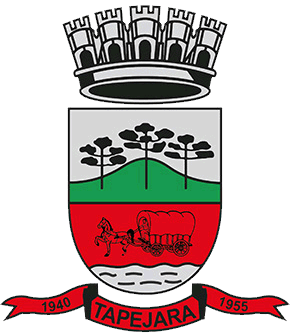 Pauta 008/2022Câmara Municipal de Vereadores de TapejaraSala de Sessões Zalmair João Roier (Alemão)Sessão Ordinária dia 28/03/2022.SAUDAÇÃO Invocando a proteção de Deus, declaro aberta a Sessão Ordinária da noite de hoje, dia 28 de março de 2022.- Solicito aos senhores que tomem assento.- Agradecemos as pessoas que se fazem presentes essa noite...- A cópia da Ata da Sessão Ordinária do dia 21/03/2022, está com os Senhores Vereadores e poderá ser retificada através de requerimento escrito encaminhado à Mesa Diretora. - Vereadores favoráveis permaneçam como estão, e contrários se manifestem...- Aprovado por...Informes e Agradecimentos:- Convite para a Cerimônia de Inauguração da nova sede da APAE Tapejara – Dia 06/05/2022 às 17h30min na Rodovia ERS 463 km 328 – Linha Girardi, após a inauguração, acontecerá no CTG um jantar beneficente. Para maiores informações entrar em contato com a APAE de Tapejara. - No dia 25/03 (sexta-feira) o vereador Everton Rovani participou representando o presidente Edu Oliveira no evento de apresentação do Projeto Jovem Empreendedor; - No dia 25/03, Os Vereadores Everton Rovani e Josemar Stefani, prestigiaram a inauguração da nova filial do Sasset Supermercados, localizada na Avenida Sete de Setembro, no Bairro São Paulo.- No dia 26/03 (sábado) o Presidente da Câmara Edu Oliveira e o vereador Everton Rovani participaram da entrega dos certificados de conclusão do curso de Soldagem MAG;- Nos dias 25 e 26/03 (sexta-feira e sábado) os vereadores Altamir, José Marcos e Josemar participaram do curso de Capacitação Parlamentar em Lagoa Vermelha/RS. EXPEDIENTE DO DIANa Sessão ordinária de hoje deram entrada as seguintes matérias:- Oficio nº 001/2022 – MDB;- Oficio nº 004/2022 – Banco do Brasil;- Requerimento nº 017/2022 – Tribuna Popular;- Projeto de Lei do Executivo nº 009 e 010/2022;-------------------------------------------------------------------------------------------------------------------------Determino que a servidora Valeria Delavechia, faça a leitura das matérias.ORDEM DO DIAAtendendo o art. 7º do Regimento Interno desta Casa, coloco em votação a solicitação encaminhada pelo MDB, para fazer uso da Sala da Câmara de vereadores, para a realização da Convenção Municipal Democrático Brasileiro – MDB do município de Tapejara/RS, a ser realizada no dia 30 de abril de 2022, das 14 às 17 horas. - Vereadores favoráveis permaneçam como estão contrários se manifestem.- Aprovado por... ---------------------------------------------------------------------------------------------------------------------------REQUERIMENTO:De acordo com o Art. 138 do Regimento Interno, os requerimentos escritos serão deliberados pelo plenário e votados na mesma sessão de apresentação, não cabendo o adiamento nem discussão.Portanto, coloco em votação:- Requerimento nº 017/2022.  O Vereador/Presidente Carlos Eduardo de Oliveira, Bancada do PSB no uso de suas legais e regimentais atribuições, vem por meio deste requerer a Mesa Diretora dessa Casa Legislativa, que envie convite para o Técnico de Segurança do Trabalho Samuel Betinelli, para fazer explanações sobre os acidentes de trabalho e a prevenção nas empresas da cidade.O convidado terá os 15 (quinze) minutos previstos no artigo 205 do Regimento Interno, para que faça uso da palavra, e, após suas explanações, seja concedido para cada uma das cinco Bancadas, o direito a uma pergunta e resposta, tendo 3 (três) minutos de tempo.Coloco em votação o requerimento 017/2022. - Vereadores favoráveis permaneçam como estão contrários se manifestem.- Aprovado por...---------------------------------------------------------------------------------------------------------------------------INDICAÇÃOEm discussão a indicação nº 006/2022 de autoria do Vereador Josemar Stefani (Vinagre) do PDT. “Sugere ao Poder Executivo através do setor competente a instalação de uma cancha de bocha na Praça Lucélia Poletto conforme modelo que segue em anexo”.- A palavra está com senhores vereadores.- Como mais nenhum vereador deseja fazer uso da palavra coloco em votação a Indicação nº 006/2022.-Vereadores favoráveis permaneçam como estão contrários se manifestem.-Aprovado por...---------------------------------------------------------------------------------------------------------------------------Eram essas as matérias a serem discutidas na Sessão Ordinária de hoje.------------------------------------------------------------------------------------------------------------------------Explicações Pessoais:Passamos agora ao espaço destinado às Explicações Pessoais, onde cada vereador terá o tempo regimental de cinco minutos para expor assuntos de seu interesse. Pela ordem, o primeiro a fazer uso da palavra é o Vereador: Everton Rovani, Altamir Galvão Waltrich, Josué Girardi, Celso Piffer, Déberton Fracaro, José Marcos Sutil, Josemar Stefani, Rafael Menegaz, Edson Luiz Dalla Costa, Maeli Brunetto Cerezolli e Carlos Eduardo de Oliveira.---------------------------------------------------------------------------------------------------------------------------PERMANECEM EM PAUTA- Projeto de Lei do Executivo nº 009 e 010/2022;ENCERRAMENTOEncerro a presente Sessão e convoco os Senhores Vereadores para próxima Sessão Ordinária do ano que se realizará no dia 04/04/2022, às 18h30min horas.Lembrando que na próxima Sessão será realizada a Tribuna Popular com a presença Sr. Samuel Betinelli, que fará uma explanação sobre os acidentes de trabalho e a prevenção nas empresas da cidade.Tenham todos uma boa noite e uma ótima semana.